                                                            Sala de Juicios Orales	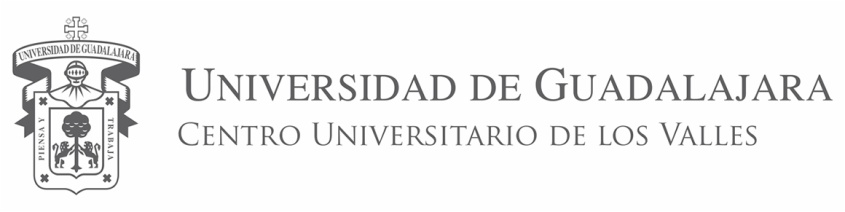 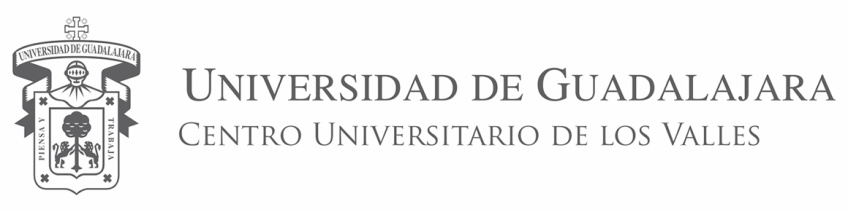 Practica 1 – Panorama de la reforma procesal penal y aspectos generales del sistema acusatorioObjetivo: La practica 1 se desarrollara tomando en cuenta los temas prioritarios para profundizar y planear esquemas, flujogramas permitiéndole al usuario identificar los aspectos generales  de la reforma constitucional del 2008, así como los aspectos generales del sistema acusatorio penal.Objetivo particular:Adquirir los conocimientos y desarrollar las habilidades que le permitan comprender los principios generales de la reforma constitucional, su estructura, las etapas del procedimiento así como el sistema de audiencia  dentro de un procedimiento penal acusatorio.Actividad a desarrollar en la prácticaIndicaciones de la práctica:Para llevar a cabo esta práctica el profesor o el encargado de la sala de juicios orales realizara una dinámica de preguntas relacionadas con esta práctica, los asistentes en formato de lluvia de ideas estarán respondiendo.Para la realización de dicha práctica el estudiante previamente debió haber estudiado y revisado el contenido del módulo 2 así como el exámen de diagnóstico de dicho  módulo.Dicha práctica será desarrollara de manera presencial en la sala de juicios orales.El estudiante tendrá que desarrollar en la tabla comparativa en anotaciones los aspectos que encontró en cada sistema de enjuiciamiento penal, refiriéndose exclusivamente a  cada uno de ellos.Ejemplo:Principales sistemas penales: Inquisitivo, mixto y acusatorio. Desarrollar una tabla comparativa de los sistemas de enjuiciamiento penal Con esta práctica presencial dirigida a los estudiantes de quinto semestre permitirá reforzar los conocimientos que se desarrollaron en la página interactiva en el correspondiente modulo.Responsable de la práctica:……………………………………………….Día:……………………………………………………………………………………Hora:………………………………………………………………………………...Lugar:………………………………………………………………………………..Firma:………………………………………………………………………………..Responsable de apoyo técnico: Nabor Alvarez Garcia Características del sistema del proceso penalInquisitivoAcusatorio¿Cómo se desarrolla un proceso inquisitivo?La mayor parte de un proceso inquisitivo es escrito y secreto.Se recaban las pruebas y se desahogan de manera oral en presencia de un juezCaracterísticas del sistema del proceso penalInquisitivoAcusatorio¿Cómo se desarrolla un proceso inquisitivo?¿Cómo se desarrolla un proceso en un sistema acusatorio?En el proceso inquisitivo ¿Qué principio opera? ¿Cuál es la regla principal de la prisión preventiva?¿Opera la inmediación en el sistema inquisitivo?¿El juez interviene el todas las audiencias?¿Quien investiga el delito?¿Cómo se valora una prueba testimonial?¿Quién tiene el monopolio de la acción penal?¿A quién ofende el delito?¿En quien cae la carga de la prueba?